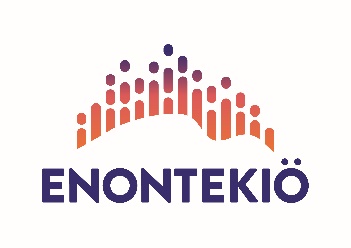 Čoavddakoartta ohcci OvdanammaŠleađgaboastaŠleađgaboastaČoavddakoartta ohcci GoarguGoarguPersondovddaldatČoavddakoartta ohcci ČujuhusČujuhusBoastanummirČoavddakoartta ohcci BoastadoaibmabáikiBoastadoaibmabáikiTelefonnummirČoavddakoarta Čoavddakoarta Jahkekoarta 100 €     -Seammá dállodoalu ássit jahkekoarta (1. koarta 100 €) čuovvovaš koarttat       45 €       - 50€ (50 % vuoládus studeanta, bálvalusgeatnegas, bargguheapme,       ealáhatolmmoš, badjel 65-jahkásaš, gieldda bargi) 6 mánotbaji koarta 60 € / čuovvovaš koarttat 30 € seammá dállodoalu ássit 1 mánotbaji koarta 15 € / čuovvovaš koarttat 10 € seammá dállodoalu ássit Háválas máksu 5 €      Joavkovuorru 5-15 olbmo, sisttisdoallá bagadallama 40€ / diibmuFuomáš: Soahteveteránat nuvttáLassedieđut:____________________________________________________________     Máksu berrojuvvo mánotbaji máksináiggiin. Juos geavaheaddji ii mávsse rehkega earrebeaivvi rádjái, gielddas lea vuoigatvuohta burgit čoavddakoartta geavahanrievtti nohkat dalánaga. Hattit sisttisdollet 10 % árvolassevearu.Čoavddakoarta Rehket Boasttain ŠleađgaboasttainVuolláičálus Lean oahpásnuvvan álšasále njuolggadusaide ja vuolláičállimiin čatnasan čuovvut daid.____________________                         __________________________Báiki ja beaivemearri                               Vuolláičálus